Publicado en Madrid el 28/07/2022 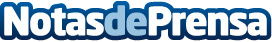 Cosmética preventiva. Todo lo que se necesita saber para evitar la aparición de manchas según los expertos de Medik8, Omorovicza y Perricone MDLos daños en el ADN, la necrosis celular y el fotoenvejecimiento facial se podrán evitar haciendo uso de una fuente rica de antioxidantes y una correcta protección solarDatos de contacto:Gerardo Peña+34 93 697 1730Nota de prensa publicada en: https://www.notasdeprensa.es/cosmetica-preventiva-todo-lo-que-se-necesita Categorias: Consumo Belleza http://www.notasdeprensa.es